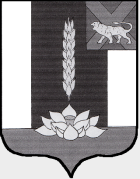 АДМИНИСТРАЦИЯСИБИРЦЕВСКОГО ГОРОДСКОГО ПОСЕЛЕНИЯПОСТАНОВЛЕНИЕ15 ноября 2016г.                            пгт. Сибирцево                                         №  484Об утверждении Реестра муниципальныхмаршрутов регулярных перевозокСибирцевского городского поселенияВ соответствии со статьей 26 Федерального закона от 13.07.2015 № 220-ФЗ «Об организации регулярных перевозок пассажиров и багажа автомобильным транспортом и городским наземным электрическим транспортом в Российской Федерации, № 131-ФЗ «Об общих принципах организации местного самоуправления в Российской Федерации» ПОСТАНОВЛЯЕТ:1. Утвердить Реестр муниципальных маршрутов регулярных перевозок на территории Сибирцевского городского поселения согласно приложению.2.    Настоящее постановление вступает в силу с момента его подписания.3. Данное постановление разместить на официальном сайте администрации Сибирцевского городского поселения в сети Интернет (sibircevo.ru).  4. Контроль исполнения настоящего постановления оставляю за собой.Главы администрации                                                                                 А.Н. Шейко Сибирцевского городского поселения                                                                                                                                                                                                                                                                                                                             Приложение N1
                                                                                                                                                                                                     к Постановлению от 15 ноября 2016г. № 484 Об утверждении Реестра муниципальных                                                                                                                                                                                                                                                                                              маршрутов регулярных перевозок                                                                                                                                                                                                                                                                                        Сибирцевского городского поселенияРеестр муниципальных маршрутов регулярных перевозок пассажиров и багажа автомобильным транспортом на территории Сибирцевского городского поселения Регистрационный № маршрута Порядковый № маршрута Порядковый № маршрута Наименование маршрута регулярных перевозок Наименование маршрута регулярных перевозок Наименования промежуточных остановочных пунктов по маршруту регулярных перевозок Наименования улиц, автомобильных дорог по маршруту регулярных перевозок Протяженность маршрута, км Порядок посадки и высадки пассажиров Вид регулярных перевозок Данные о ТС, используемом для перевозкиДанные о ТС, используемом для перевозкиДанные о ТС, используемом для перевозкиДанные о ТС, используемом для перевозкиДанные о ТС, используемом для перевозкиДанные о ТС, используемом для перевозкиДанные о ТС, используемом для перевозкиДата начала осуществления регулярных перевозокДата начала осуществления регулярных перевозокДанные о юрид. лице, ИПДанные о юрид. лице, ИПДанные о юрид. лице, ИПДанные о юрид. лице, ИПДата и основания внесения измененийДата и основания внесения измененийДата и основание отмены маршрутаДата и основание отмены маршрутаРегистрационный № маршрута Порядковый № маршрута Порядковый № маршрута Наименование маршрута регулярных перевозок Наименование маршрута регулярных перевозок Наименования промежуточных остановочных пунктов по маршруту регулярных перевозок Наименования улиц, автомобильных дорог по маршруту регулярных перевозок Протяженность маршрута, км Порядок посадки и высадки пассажиров Вид регулярных перевозок Данные о ТС, используемом для перевозкиДанные о ТС, используемом для перевозкиДанные о ТС, используемом для перевозкиДанные о ТС, используемом для перевозкиДанные о ТС, используемом для перевозкиДанные о ТС, используемом для перевозкиДанные о ТС, используемом для перевозкиДата начала осуществления регулярных перевозокДата начала осуществления регулярных перевозокДата и основания внесения измененийДата и основания внесения измененийДата и основание отмены маршрутаДата и основание отмены маршрутаРегистрационный № маршрута Порядковый № маршрута Порядковый № маршрута Наименование маршрута регулярных перевозок Наименование маршрута регулярных перевозок Наименования промежуточных остановочных пунктов по маршруту регулярных перевозок Наименования улиц, автомобильных дорог по маршруту регулярных перевозок Протяженность маршрута, км Порядок посадки и высадки пассажиров Вид регулярных перевозок Вид Вид Класс Класс Максим.количествоМаксим.количествоЭкологические характеристики ТСДата начала осуществления регулярных перевозокДата начала осуществления регулярных перевозокНаименование ЮЛ, ФИО ИПНаименование ЮЛ, ФИО ИПМесто нахождения ЮЛ, ИПМесто нахождения ЮЛ, ИП1 2 2 3 3 4 5 6 7 8 91010111112121213 13 1414151516 16 17 17     3   1   1 "Депо-Монастырище" "Депо-Монастырище"   НГЧ, 50лет Приморья, Электростанция, Ж\Д Вокзал, Аптека, ГАИ, Тройка, РТС, Госпиталь, Сельпо, Новая, 5магазин, ГарнизонШкольная, Комсомольская, Красноармейская, Шоссейная, Резниченко, Брюсова, Вялых, Ленинская    8,9Посадка и высадка пассажиров только в установленных остановочных пунктахРегулярные перевозки по регулируемым тарифам10322"п.Сибирцево- с.Орехово""п.Сибирцево- с.Орехово"Сибирцево, Аптека, Поворот с ул.Красноармейская на трассу  М-60, ОреховоКрасноармейская, Шоссейная, Центральная13,1Посадка и высадка пассажиров только в установленных остановочных пунктахРегулярные перевозки по регулируемым тарифам20333"п.Сибирцево- с.Халкидон""п.Сибирцево- с.Халкидон"Сибирцево, Аптека, Поворот с ул.Красноармейская на трассу  М-60, ХалкидонКрасноармейская, Шоссейная, Кольцевая8,1Посадка и высадка пассажиров только в установленных остановочных пунктахРегулярные перевозки по регулируемым тарифам